Tájékoztató a Család- és Gyermekjóléti Szolgálat működéséről,                      Cikó  településen2017. év1. napirendi pont 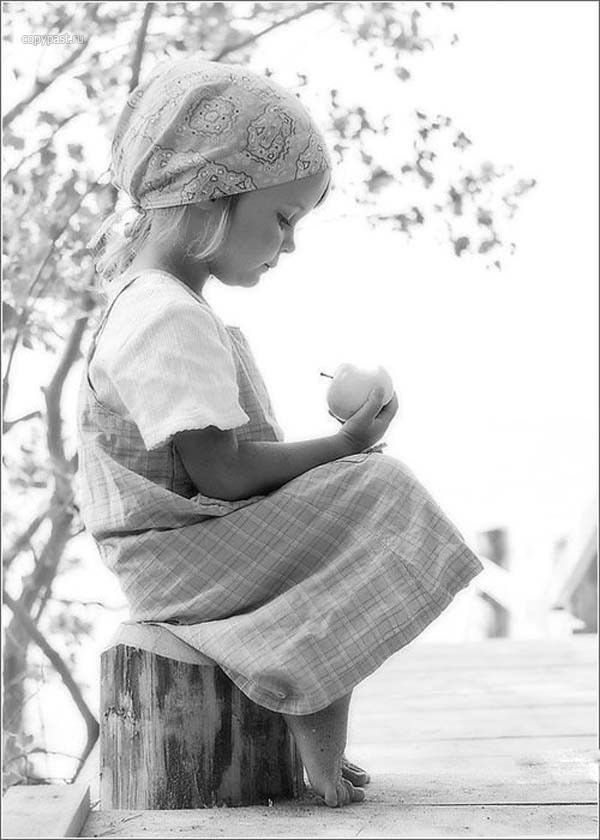 Tisztelt Képviselők!A Gyermekjóléti Szolgálat 1998. január 1-től működik Bonyhád város gesztorságával. 2002. január 1-től Családsegítő Központként látta el a feladatokat. 2006. január 1-től Szociális Alapszolgáltató Központ tagintézményeként dolgozunk. 2012. óta a Családsegítő Központ és a Gyermekjóléti Szolgálat külön szakmai egységként működik. 2016.01.01-ét követően törvényi előírásként: családsegítés csak gyermekjóléti szolgáltatással integráltan – egy szervezeti és szakmai egységben – működhet: települési szinten a család- és gyermekjóléti szolgálat, járási szinten a család- és gyermekjóléti központ keretében.Ennek értelmében Család- és Gyermekjóléti Központ valamint Család- és Gyermekjóléti Szolgálat-ként folytatjuk munkánkat. A szociális alapfeladatokat külön megállapodás keretein belül a Bonyhádi Gondozási Központ látja el a térség minden településén, ezek: • Nappali ellátás (idősek klubja)• Házi segítségnyújtás • Jelzőrendszeri házi segítségnyújtás• Étkeztetés• Tanyagondnoki Szolgálat• Támogató Szolgálat• Család- és Gyermekjóléti Központ                                           • Család- és Gyermekjóléti SzolgálatSzakellátás• Idősek otthonaCsalád- és Gyermekjóléti Központ:Ellátja a család- és gyermekjóléti szolgálat feladatait, valamint a Gyvt. 39. § (3a) bekezdése és 40/A. §-a szerinti feladatokat.Esetmenedzser:Speciális feladatokKapcsolattartási ügyeletUtcai szociális munkaKórházi szociális munkaÓvodai szociálisIskolai szociális munkaKészenléti SzolgálatPszichológiai tanácsadásJogi tanácsadásMunkavállalási, pályaválasztási tanácsadásMediációCsaládkonzultációEsetkonferenciaCsalád – és párterápiaKonfliktuskezelésFejlesztőpedagógia ellátásMenekültekkel, oltalmazottakkal végzett tevékenységHátralékkezelési tanácsadásSzociális diagnózis készítéseHatósági feladatokJavaslattétel hatósági intézkedésreGyermekvédelmi gondoskodás keretébe tartozó hatósági intézkedés alatt álló gyermek védelmeEgyéni gondozási - nevelési tervCsaládból kiemelt gyermek visszahelyezésének, családba fogadásának elősegítéseHarmadik személynél történő elhelyezés kezdeményezéseA gyermek gondozási helyének megváltoztatásaVédelembe vételi javaslatMegelőző pártfogásIdeiglenes hatályú elhelyezésNevelésbe vételCsaládba fogadásCsalád és Gyermekjóléti Szolgálat:Ellátja a  Gyvt. 39.  § (2)–(4)  bekezdése, 40.  §-a, valamint az  Szt. 64.  §-a szerinti feladatokat.Családsegítő:tájékoztatási feladatai körében szociális és egyéb információs adatokat gyűjt és tájékoztatszociális segítő munka keretében szakemberek koordinálása, problémadefiniálás, esetmegbeszélés, esetkonferencia, értékeléssegíti az ellátásokhoz, szolgáltatásokhoz való hozzájutást (átmeneti gondozás)prevenciós programok szervezésehivatalos ügyek intézésében való közreműködéscsalád- és gyermekjóléti központtal igény esetén esetmegbeszélést kezdeményez, súlyos veszély esetén a központ értesítése mellett közvetlenül tesz javaslatot a hatóság intézkedésére.havi 3 személyes találkozás megszervezése a családdalAz esetmenedzserek és a családsegítők, területi felosztásban dolgoznak, mely 25 településre terjed ki (Bonyhád és a járás települései).A központban 5 esetmenedzser és 1 tanácsadó, a Szolgálatnál pedig jelenleg 9 családsegítő gondoskodik a családok megfelelő ellátásáról. Cikó tekintetében 1 esetmenedzser  látja el a hatósági munkát és 1 családsegítő az alap feladatokat a településen.A két egységet (központ és szolgálat) egy-egy szakmai vezető irányítja. A szolgálat szakmai vezetője  családsegítő  feladatokat is ellát. A problémák megoldásában pszichológus, addiktológus és jogász is támogatja és segíti a családok helyes döntéshozatalát.Új feladatként jelent meg a szociális diagnózis felvétele, melyet jelenleg egy fő lát el.A szolgálat feladatai végrehajtása során egységes munkamódszert alkalmazunk, feltárjuk a segítséget kérő által megfogalmazott probléma hátterét és összefüggéseit, tanulmányozzuk a segítséget kérő személyek környezetét és kapcsolatait. Az ügyfelekkel közösen megfogalmazott problémára megoldási tervet alakítunk ki. A személyes gondoskodás biztosítása során fokozott figyelmet fordítunk arra, hogy az ellátásban részesülő személy emberi és állampolgári jogai ne sérüljenek. A családsegítők munkájukat az etikai kódex elvárásainak figyelembevételével végzik. Munkánk során első és legfontosabb a gyermekek mindenekfelett álló érdeke. Amint a gyermekek védelméről és a gyámügyi igazgatásról szóló 1997.évi XXXI. Törvény is leírja „ A gyermeki jogok védelme minden olyan természetes és jogi személy kötelessége, aki a gyermek nevelésével, oktatásával, ellátásával, ügyeinek intézésével foglalkozik” .Együttműködés a jelzőrendszeri tagokkal:Az észlelő- és jelzőrendszer célja, hogy a problémák időben felismerhetőek legyenek, majd mihamarabb enyhítésre, megoldásra kerüljenek.A jelzőrendszer tagjai kötelesek jelzéssel élni a gyermek veszélyeztetettsége, krízishelyzet esetén, valamint hatósági eljárást kezdeményezni súlyos, veszélyeztető ok, bántalmazás, súlyos elhanyagolás fennállása esetén. A jelzőrendszeri tagok együttműködését a gyermekek védelméről és a gyámügyi igazgatásról szóló 1997.évi XXXI. törvény szabályozza. A jelzőrendszer tagjaival való együttműködés formái közül – a legtöbb esetben – a személyes találkozások, a telefonon keresztüli információátadás, valamint az ÍRÁSBELI jelzés (problémajelző formanyomtatvány) működnek a legjobban. A célok elérése érdekében az egyik meghatározó feladat az észlelő-, és jelzőrendszer működtetése (esetkonferencia, esetmegbeszélés, szakmaközi megbeszélés). A rendszer hatékony működésének alapja a tagokkal való magas szintű együttműködés.2016.01.01-től szakmaközi megbeszélést évente a családsegítő legalább 6 alkalommal szervez, ahova a jelzőrendszer azon tagjait kell meghívni, akik részvétele a gyermekek nagyobb csoportját érintő veszélyeztető tényezők megszüntetését célzó cselekvési terv kidolgozásához szükséges.2016. JANUÁR 01.-TŐLA két szakmai egység feladatait a jogszabályokban és az Alapító okiratban foglaltak alapján látja el. Székhelye: Bonyhád, Perczel Mór utca 27.Az intézmény két szakmai egysége 2012. augusztus 1-től különvált (gyermekjóléti szolgálat és családsegítés). 2016 január 1-től pedig külön néven is működik tovább (Család-és Gyermekjóléti Központ valamint Család- és Gyermekjóléti Szolgálat). Mindkét szakmai egység szakmai vezetővel rendelkezik. Feladatai végrehajtása során egységes munkamódszert alkalmaz, feltárják a segítséget kérő által megfogalmazott probléma hátterét és összefüggéseit, tanulmányozzák a segítséget kérő személyek környezetét és kapcsolatait. Az ügyfelekkel közösen megfogalmazott probléma megoldására tervet alakítanak ki.  Bonyhádon, utca szerinti bontásban 1-1 családsegítő látja el a család- és gyermekjóléti munkát. Az ügyfélfogadási idő mindennap 8.00-16.00 óra között történik a Szolgálat irodahelységében, mely a Bonyhád, Perczel M. u. 27. szám alatt található. A szakmai döntésekben a központban dolgozó TEAM segíti heti rendszerességgel a családsegítők tevékenységét.A családsegítők rendelkeznek a törvényben előírt felsőfokú szociális végzettséggel, szociális szakvizsgával, valamint jogi szakokleveles családvédelmi tanácsadó képesítéssel.CSALÁD-ÉS GYERMEKJÓLÉTI KÖZPONT CÉLJA, FELADATAIA családok szociális és mentálhigiénés helyzetének feltárása után a területileg illetékes önkormányzatokkal együttműködve biztosítottá vált a szociális ellátásokhoz való hozzájutás. Szinte minden esetben megoldhatóvá vált a családdinamikai problémák kezelése. A szolgáltatás hiányában véleményünk szerint családok tucatjai bomlanának fel, mivel sok esetben nem lenne képes ellátni funkcióit (reprodukciós, gazdasági és fogyasztási, szocializáció, felnőttek pszichés védelme, feszültségszabályozó szerep).A szocializáció a család egyik rendkívül fontos szerepe, amely funkciókat tölt be az értékközvetítésben, a kulturális tőke átörökítésében. A család közvetíti a társadalmi normákat, és itt tanulják meg a gyerekek azokat a szerepeket, amelyek alkalmassá teszik őket arra, hogy beilleszkedjenek a társadalomba. A család szocializációs szerepe egyre szűkül, különböző társadalmi intézmények léptek be a nevelési színtérre, például iskola, óvoda, bölcsőde. A nehéz élethelyzetbe került családokat támogatjuk, kivezetjük krízisükből, a családdinamikát próbáljuk helyreállítani, majd után-követést végzünk a kiegyensúlyozott életvezetés eléréséig.A családsegítés esetében a szolgáltatás működtetése során szoros együttműködés alakult ki a bentlakásos- és egészségügyi intézményekkel.A működtetett alapszolgáltatások biztosítják az intézményi ellátásokból kilépők nyomon követését és az utógondozás lehetőségét, amennyiben az intézmény jelzi a kibocsátás időpontját és az általuk megfogalmazott szakmai véleményt.A szolgáltatás küldetése, célja, feladata, az ellátó rendszerben betöltött szerepeA családsegítés küldetése:A társadalmi, gazdasági és szociális változások begyűrűzése rendkívül erősen befolyásolják a családok szomatikus, pszichés és mentális életét. Sok esetben pozitív, többségében, sajnálatos módon negatív irányban. Szolgálatunk küldetése a törvény által meghatározott feladatok és szolgáltatások biztosítása, minél magasabb, professzionális színvonalon. A családsegítés célja:A családsegítés az egyének, családok, csoportok, helyi közösségek részére általános szociális és mentálhigiénés ellátást nyújtó, a szociális alapellátás részét képező szolgálat.Családsegítés keretében nyújtott általános és speciális segítő szolgáltatásunk, amely a szociális munka eszközeinek és módszereinek felhasználásával hozzájárul az egyének, a családok és különböző közösségi csoportok jólétéhez, fejlődéséhez, továbbá a szociális környezetükhöz való alkalmazkodáshoz.Általános és speciális szolgáltatásai keretében segítséget nyújtunk a működési területünkön élő szociális és mentálhigiénés problémák vagy krízishelyzetek miatt segítségre szoruló személynek, családnak. Célunk: az ilyen helyzethez vezető okok megelőzése, a krízishelyzet megszüntetése, életvezetési képességek megőrzése, illetve javítása. A társadalmi jólét elősegítése a család történelmi funkciójának támogatásával. Feladatai:A Család-és Gyermekjóléti Szolgálat a személyes gondoskodás keretébe tartozó szociális alapellátást biztosítja. Feladata a hátrányos helyzetű, krízishelyzetben lévő csoportok szociális ellátása, család külső és belső kapcsolati rendszerének támogatása. Szervezési, szolgáltatási feladatokat végez. Szakmai segítséget ad, és kiépíti az ellátó rendszer információs bázisát. Segíti az állami, társadalmi, egyházi és egyéb szociális szolgálatok munkájának összehangolását. A szolgálat munkatársai feladataik végrehajtása során egységes munkamódszert alkalmaznak: feltárják a segítséget kérők által megfogalmazott problémák hátterét és összefüggéseit, tanulmányozzák a segítséget kérő személyek környezetét és kapcsolatait. Az ügyfelekkel közösen megfogalmazott probléma megoldási tervet alakítanak ki.A személyes gondoskodás biztosítása során fokozott figyelmet fordítanak arra, hogy az ellátásban részesülő személyek emberi és állampolgári jogai ne sérüljenek.A családsegítő szolgáltatás körébe tartozó feladatok:Az ellátási körzeten belül a teljes lakosságra, vagy bizonyos csoportokra (életkor, egészségi állapot, jövedelem, lakásviszonyok, családnagyság, stb. szerint) vonatkozóan szociális felderítő és jelző szolgálatot lát el. A megfelelő szakmai háttér biztosítása esetén a feltárt egyéni, családi, csoportos és közösségi szükségleteket elemzi, csoportosítja, kielégítésük módjára javaslatot tesz.Az önkormányzatoknál új szociális ellátások kezdeményezése. Veszélyeztetettséget és a krízishelyzetet észlelő jelzőrendszer működtetése. Ennek keretében a szociális és egészségügyi szolgáltatók, intézmények, az oktatási intézmények, a gyermekjóléti szolgálat, pártfogói felügyelői és jogi segítségnyújtó szolgálat, valamint társadalmi szervezetek, egyházak és magánszemélyek részvételének biztosítása a megelőzésben. Életvezetési, mentálhigiénés tanácsadás:- a családtagok egymás közti kapcsolatában felmerülő problémák megoldására (házas- ill. élettársi konfliktusok, gyermek-szülő konfliktusok, testvérek közti, valamint rokonok közti konfliktusok.)- egyedülállók mentálhigiénés problémáinak megoldására.Segítségnyújtás szociális ügyintézéshez, kérelmek beadványok elkészítéséhez, más intézmények szolgáltatásaihoz való hozzájutáshozGondoskodik a kompetenciájukba nem tartozó esetek szakintézményhez történő átirányításáról és a megfelelő fogadókészségről Jogi tanácsadás (jogász végzettségű tanácsadó biztosításával),Pszichológiai tanácsadás (pszichológus végzettségű szakember biztosításával)A települési önkormányzat rendeletben szabályozza az együttműködés eljárási szabályait, továbbá a beilleszkedést segítő programok típusait és az együttműködés megszegésének eseteit.Egyéb szolgáltatások ellátása- lakossági tárgyi felajánlások összegyűjtése, gyűjtési akciók szervezése, - humán jellegű civil kezdeményezések elősegítése, felkarolása, közösségfejlesztő, valamint egyéni és csoportos programok szervezése információnyújtás (albérlet, munkalehetőség, lakáscsere, stb.),Anyagi segítségnyújtás- a rászoruló egyének és családok segélyezése szociálpolitikai feladat. Ügyfeleinket segítjük abban, hogy a nekik járó támogatásokat és kedvezményeket ismerjék, és igénybe vehessék az arra illetékes hatóságoknál,- a rászoruló családok, egyének részére használt bútor, háztartási gép, ruhanemű, gyermekjáték gyűjtése,- az Önkormányzat, illetve különféle szervezetek részéről felajánlott pénzeszközökből vásárolt utalványok, esetleg segélycsomagok kiosztása rászorulók részére.KépzésTerepintézményi feladatok ellátása (szakképző intézmények, főiskolák, egyetemek hallgatóinakA célcsoport szociális jellemzői, ellátási szükségleteiAz intézmény szolgáltatásait minden Bonyhád város, valamint a Völgység 25 településén lakhellyel vagy tartózkodási hellyel rendelkező lakos, egyén, család, valamint a városban tartózkodó hajléktalan személy igénybe veheti. Krízishelyzet esetén bárki (más illetékességi területhez tartozó személy is) felkeresheti segítségért az intézményt. Kiskorú személyre az általános segítő szolgáltatás akkor terjedhet ki, ha a kiskorú családtagjának ellátása az általános segítő szolgáltatás keretében indult és a kiskorú érdekei – a család-és gyermekjóléti szolgáltatás igénybe vétele nélkül - e szolgáltatás keretében is megfelelően biztosíthatók. A jelenlegi klienskör több, mint 90 %-a inaktív társadalmi státuszú. Magas a munkanélküliek, a rokkant nyugdíjasok, a megváltozott munkaképességűek, a szenvedély-és pszichiátriai betegek, valamint az alacsony jövedelmű egyedül élők aránya. Az összes igénybe vevők száma jelentősen nem változik, ezen belül azonban lényegesen megnőtt az új kliensek száma.A Völgység településeire jellemző problémák: munkanélküliség, lakhatási problémák, banki hitel-, deviza hitelfizetési problémák, családon belüli konfliktusok, jogi tanácsadás, életvezetési problémák, szenvedélybetegség.A családsegítő szolgáltatás körébe tartozó tevékenységekCsaládsegítői hálózat kialakítása, működtetése. A családsegítők havi 3 alkalommal, illetve szükség esetén (krízis helyzet) járnak ki az adott településre, ahol fogadóórát tartanak, családlátogatást végeznek. Minden családsegítő a saját területén látja el feladatait. Rendszeresen tartják a kapcsolatot a jelzőrendszer tagjaival, szükség esetén esetkonferenciát szerveznek, civil szervezetekkel szorosan együttműködnek. A legkorábbi segítségnyújtás érdekében a családok körében fellépő szociális feszültségek okainak feltárása, felszámolásukra javaslat készítéseAz első két pontban megismert okok megelőzése, egyéni és csoportos preventív módszerek tervezése.Javaslattétel a terület sajátos szociális problémáinak megoldására. A szociális ellátási igényének a feltérképezése, az ehhez kapcsolódó segítségnyújtás megszervezése, közvetítés más intézmények felé folyamatosan történik. A szolgáltatáshoz kapcsolódó közérdekű és meghatározott célú felajánlások összehangolása. Megváltozott munkaképességű klienseinknek álláskeresési tanácsadás a Fonavita Kft., Újra Dolgozni Tolnában Egyesület bevonásával.A természetbeni és anyagi támogatások közvetítése Civil szervezetek, Vöröskereszt, Baptista Szeretetszolgálat, Máltai Szeretetszolgálat, valamint magánszemélyek által felajánlott adományok összegyűjtése, rászorulók felkeresése, adományosztás közvetítése.Szociális válságkezelés (krízisintervenció).Jogi és ügyintézési tanácsadás. Az egyének és a családtagok kapcsolatkészségének javítása.Csoportok szervezése és működtetése. A csoport készségfejlesztő, életvezetési problémák megoldására szolgál, (pénzkezelés, háztartási napló vezetése)Az aktív korú, nem foglalkoztatott személyek megsegítése érdekében szoros együttműködés a területileg illetékes Munkaügyi Központtal, helyi vállalkozókkal, egyesületekkel. A vezető családsegítő feladata a helyi vállalkozók megkeresése, munkalehetőségek felmérése, ezek közvetítése az ügyfelek felé. A Völgységben működő civil szervezetek programjait ajánljuk az ügyfél felé.A családsegítés keretében végzett tevékenységnek - a szolgáltatást igénybe vevő érdekében, mások személyiségi jogainak sérelme nélkül - a szükséges mértékig ki kell terjednie az igénybe vevő környezetére, különösen családjának tagjaira. Kiskorú személyre a családsegítés akkor terjedhet ki, ha a kiskorú családtagjának ellátása a családsegítés keretében indult, és a kiskorú érdekei - a gyermekjóléti szolgáltatás igénybevétele nélkül - e szolgáltatás keretében is megfelelően biztosíthatók. A családsegítők heti rendszerességgel járnak ki az általuk ellátott településekre (az ügy menetének megfelelően ennél sűrűbben). A területileg illetékes önkormányzatnál kifüggesztve megtalálható az ügyfélfogadás ideje, az ügyeleti idő, illetve az illetékes családsegítő elérhetősége és a Család- és Gyermekjóléti Szolgálat elérhetőségei.Az ellátás igénybevételének módjaA Család- és Gyermekjóléti szolgálatnál személyesen lehet jelentkezni, illetve a családok segítése érdekében veszélyeztetettséget és krízishelyzetet észlelő jelzőrendszer működik. A jegyző, a járási hivatal, továbbá a szociális, egészségügyi szolgáltató, intézmény, valamint a gyermekjóléti szolgálat, a pártfogói felügyelői és a jogi segítségnyújtói szolgálat kötelesek jelezni. Az egyesületek, az alapítványok, a vallási közösségek és a magánszemélyek jelezhetik a családsegítő szolgálatnak, ha segítségre szoruló családról, személyről szereznek tudomást. A szolgáltatás igénybevétele önkéntes, a szolgáltatást igénybe vevő kérelmén alapul, illetve jogszabályban meghatározott esetekben kötelező. - Az aktív korúak kötelező együttműködése kapcsán.A szolgáltatás igénybevétele ingyenes.A szolgáltatás igénybe vétele azonos feltételekkel megilleti a szolgálat működési területének rászoruló lakosságát.A területileg illetékes önkormányzat a tevékenység folytatásához ügyeleti helyet, a feladat ellátásához megfelelő tárgyi körülményeket biztosít. Az igénybevevő a területileg illetékes családgondozónál az ügyeleti időben megjelenik, a számára szükséges ellátást megfelelő szakmai irányítás mellett kérheti.A család ellátásának módja, annak folyamata, a bevont társ szervezetek megválasztása az illetékes családgondozó hatásköre. A felhasznált dokumentáció minden esetben a törvény által előírtaknak megfelelő.A CSALÁD - ÉS GYERMEKJÓLÉTI SZOLGÁLAT FELADATAA Család- és Gyermekjóléti Szolgálatot a Bonyhádi Gondozási Központ integráltan működteti. A Bonyhádi Gondozási Központ Fenntartója a Társulás.Az integrációval a szociális ellátórendszer gazdaságosabbá válik, kiszűrhetők a párhuzamosságok, a szakfeladatok egymásra épülnek, folyamatos az információ átadása, a hátrányos helyzetű apró falvak lakói számára is elérhetővé válnak a szociális ellátások, gazdaságosabban működtethető a humán erőforrás. – A személyi és tárgyi feltételek valamennyi feladat ellátásához külön-külön biztosítottak.Az ellátottak köre, demográfiai mutatói, szociális jellemzői, ellátási szükségleteiAz intézmény szolgáltatásait 2017-ben a Völgység 25 településén lakhellyel és tartózkodási hellyel rendelkező, illetve életvitelszerűen ott tartózkodó lakos vehette igénybe, krízishelyzet esetén bárki (más illetékességi területhez tartozó személy is) felkereshette segítségért az intézményt. A család- és gyermekjóléti szolgálat által ellátandó célcsoport: 0-18 éves korúak és a felnőtt lakosság.A szolgáltatás igénybevétele önkéntes, a szolgáltatást igénybevevő kérelmére történik illetve kötelező jellegű jogszabályban meghatározott esetekben (hatósági beavatkozás esetén). A személyes gondoskodás igénybevétele - ha e törvény másként nem rendelkezik - önkéntes, az ellátást igénylő (a továbbiakban: kérelmező) kérelmére történik. Cselekvőképtelen kiskorú és cselekvőképességet teljesen korlátozó gondnokság alatt álló személy kérelmét törvényes képviselője terjeszti elő, korlátozottan cselekvőképes kiskorú és a cselekvőképességében a gyermekjóléti, gyermekvédelmi, szociális ellátások igénybevételével összefüggő jognyilatkozatok tekintetében részlegesen korlátozott nagykorú személy a kérelmét törvényes képviselőjének hozzájárulásával terjesztheti elő. A korlátozottan cselekvőképes kiskorú, a cselekvőképességében a gyermekjóléti, gyermekvédelmi, szociális ellátások igénybevételével összefüggő jognyilatkozatok tekintetében részlegesen korlátozott nagykorú személy és a törvényes képviselője között az ellátás igénybevételével kapcsolatban felmerült vitában - a tényállás tisztázása mellett - a gyámhatóság dönt. A szolgáltatás igénybevétele ingyenes.A szolgáltatás igénybevétele azonos feltételekkel megilleti a szolgálat működési területén élő minden gyermeket és felnőttet. A szolgáltatás küldetése, célja, feladata, az ellátó rendszerben betöltött szerepeA gyermekjóléti alapellátások célja az 1997. évi XXXI. törvény a gyermekek védelméről és a gyámügyi igazgatásról alapján:Az alapellátásnak hozzá kell járulnia a gyermek testi, értelmi, érzelmi és erkölcsi fejlődésének, jólétének, a családban történő nevelésének elősegítéséhez, a veszélyeztetettség megelőzéséhez és a kialakult veszélyeztetettség megszüntetéséhez, valamint a gyermek családjából történő kiemelésének a megelőzéséhez. Az alapellátás hozzájárul a gyermek hátrányos és halmozottan hátrányos helyzetének feltárásához, és a gyermek szocializációs hátrányának csökkentésével annak leküzdéséhez.A gyermekjóléti szolgáltatás a gyermek érdekeit védő speciális személyes szociális szolgáltatás, amely a szociális munka módszereinek és eszközeinek felhasználásával szolgálja a gyermek testi és lelki egészségének, családban történő nevelésének elősegítését, a gyermek veszélyeztetettségének megelőzését, a kialakult veszélyeztetettség megszüntetését, illetve a családjából kiemelt gyermek visszahelyezését. A gyermekvédelem rendszerén belül a gyermekjóléti szolgáltatás a gyermekjóléti alapellátások közé tartozik. Biztosítására a települési önkormányzat köteles.A szolgáltatás tartalma nem csak a veszélyeztetett gyermekekre irányul, hanem minden családra, illetve a kockázati csoportokra is a prevenció keretében.A család – és gyermekjóléti szolgálat tehát olyan szolgáltató intézmény, amelynek alapvető feladatai:a segítő munka végzése és más szolgáltatások nyújtása,más szervezetek által nyújtott ellátások közvetítése,a helyi gyermekjóléti- és védelmi rendszer szervezése,közreműködés az önkormányzat, illetve a gyámhatóságok tevékenységében.A család – és gyermekjóléti szolgálat – a 15/1998.(IV.30)NM rendelet 6.§. értelmében a szolgáltatásokat  az ellátások teljesítésével (gondozás),az ellátások közvetítésével (szolgáltatás),szervező tevékenységgel (szervezés) biztosítja.A közvetítői tevékenység is több, különböző intenzitású formában nyilvánulhat meg:a kliens segítése valamilyen ellátás igénybevételében,közvetítés a kliens és a szolgáltató között,esetmenedzseri tevékenység a kliensnek nyújtott különféle ellátások összehangolása érdekében.A gyermekjóléti szolgáltatást nyújtó számára a jogszabály a következő feladatokat határozza meg:A gyermekek családban történő nevelésének elősegítése érdekében:Tájékoztatja a gyermeket és a szülőjét mindazon jogokról, támogatásokról és ellátásokról, melyek összefüggésben állnak a gyermek testi, lelki egészségének biztosításával, a családban történő nevelésének elősegítésével. A tájékoztatást úgy szervezi meg, hogy a gyermek azt önállóan is igénybe tudja venni.A támogatásokhoz, ellátásokhoz való hozzájutás segítése érdekében a CS-ésGYJSZ munkatársa segítséget nyújt a gyermeknek vagy szülőjének kérelme előterjesztéséhez, kezdeményezi támogatás megállapítását az illetékes hatóságoknál.Tájékoztatja a szülőt vagy gyermeket a családtervezési, pszichológiai, nevelési, egészségügyi és mentálhigiénés tanácsadás igénybevételének lehetőségeiről, céljáról és feltételeiről, esetleg segíti a tanácsadást nyújtó felkeresését.A válsághelyzetben lévő várandós anyát tájékoztatja az őt és a magzatot megillető jogokról, támogatásokról és ellátásokról, az ezekhez való hozzájutás lehetőségeiről, az esetleges örökbeadás lehetőségeiről.A gyermek számára olyan szabadidős programokat szervez, mely a családban jelentkező nevelési problémák és hiányosságok káros hatásait enyhíti, illetve a rossz anyagi helyzetben lévő gyermekek számára lehetőséget teremt a részvételre.A gyermek veszélyeztetettségének megelőzése érdekében:Észlelő- és jelzőrendszert szervez és működtet, mely lehetővé teszi a gyermekeket veszélyeztető okok feltárását, valamint az egyes gyermek veszélyeztetésének időbeni felismerését.Az észlelő- és jelzőrendszer keretein belül figyelemmel kíséri a településen élő gyermekek életkörülményeit, szociális helyzetét és a szolgáltatások, ellátások iránti igényt. Az innen származó adatokat nyilvántartja és a jogszabályokban rögzített módon használja fel.Az észlelő- és jelzőrendszer tagjaitól érkező jelzéseket fogadja és a veszélyeztetettség mértékéhez, valamint a család szükségleteihez igazodó intézkedéseket tesz. A veszélyeztetettséget előidéző okokat feltárja, ezek megoldására javaslatot készítése A család – és gyermekjóléti szolgálat a tevékenységek összehangolása és az együttműködés érdekében az esetmegbeszélés előírt formáit tartja.Szükség esetén tájékoztatást ad az egészségügyi intézményeknél működő inkubátorokból, illetve abba a gyermek örökbefogadáshoz való hozzájárulás szándékával történő elhelyezésének lehetőségéről.A gyermek veszélyeztetettségének megszüntetése érdekében:A család- és gyermekjóléti szolgálat családsegítői, személyes segítő kapcsolat keretében támogatják a gyermeket az őt veszélyeztető körülmények elhárításában, segítik a szülőket a gyermek gondozásának megszervezésében.A családgondozást tervezett módon, határidők megállapításával végzik. A gondozás megkezdésekor rögzítik a gyermek és szülője személyi adatait és helyzetértékelést, valamint gondozási tervet készítenek. Szükség szerint, de legalább félévente értékelik a gondozás eredményességét.Ha a veszélyeztetettség más (pl. egészségügyi, gyógypedagógiai, szociális, stb.) szolgáltatással, vagy gondozással szüntethető meg, úgy a családsegítő feladata, hogy kezdeményezze, szervezze a szolgáltatást.A család- és gyermekjóléti szolgálat az eset összes körülményének vizsgálata után mérlegeli, hogy a kialakult veszélyeztetettség önként igénybe vehető alapellátással megszüntethető-e, amennyiben nem, úgy hatósági eljárást kezdeményez.A család- és gyermekjóléti központ javaslatot tehet a Járási Gyámhivatalnak védelembe vételre, ideiglenes hatályú elhelyezésre, vagy nevelésbe vételre. Valamint a családi pótlék természetbeni formában történő nyújtására, a gyermek tankötelezettsége teljesítésének előmozdítására, a gyermek családjából történő kiemelésére, a leendő gondozási helyére vagy annak megváltoztatására, a gyermek megelőző pártfogásának mellőzésére, elrendelésére, fenntartására, megszüntetésére, együttműködik a pártfogó felügyelői szolgálattal és a megelőző pártfogó felügyelővel a bűnismétlés megelőzése érdekében, ha a gyámhatóság elrendelte a gyermek megelőző pártfogását.  A javaslatban ismertetnie kell a veszélyeztető körülményeket, a gyermek és a család életéről tudomására jutott adatokat, az addig biztosított ellátásokat.Védelembe vételhez kapcsolódó szolgáltatási feladatok:A család- és gyermekjóléti központ javaslatot tesz a kirendelhető esetmenedzser személyére a járási gyámhivatalnak.A kirendelt esetmenedzser elkészíti a gondozási-nevelési tervet, mely tartalmazza a veszélyeztető körülményeket, a szükséges és elvárható változásokat, a személyre lebontott feladatokat, határidőket, a segítséget nyújtó személyek és intézmények megjelölését.Védelembe vételnél az esetmenedzser feladata, hogy a gyermek gondozását-nevelését folyamatosan figyelemmel kísérje, a gyámhivatalt szükség szerint tájékoztassa, a gondozási-nevelési tervben rögzített feladatok végrehajtását ellenőrizze és ebben a gyermeket és szülőjét támogassa, vagy ha indokolt, a gondozási-nevelési terv módosítását kezdeményezze. Ha a védelembe vétel nem vezet eredményre, az esetmenedzser javaslatot tesz más gyermekvédelmi intézkedés megtételére.Védelembe vétel felülvizsgálata során az esetmenedzser tájékoztatja a járási gyámhivatalt a végzett segítő tevékenységről, és megindokolt javaslatot tesz a védelembe vétel megszüntetésére, vagy fenntartására.A családból kiemelt gyermek visszahelyezésének elősegítése, ill. az utógondozással kapcsolatos feladatok:A család- és gyermekjóléti központ a családból kiemelt gyermek visszahelyezését segítő családgondozást végez a járási gyámhivatal által elfogadott egyéni elhelyezési terv alapján a megfelelő adatlapon megfogalmazottak szerint.A család –és gyermekjóléti központ esetmenedzsere együttműködik a szakellátás megfelelő szakembereivel. Az együttműködés keretében a család – és gyermekjóléti központ esetmenedzsere, elsősorban a szülőket támogatja a nevelésbe vétel megszüntetéséhez szükséges feltételek megvalósításában, a gyermekekkel való kapcsolattartásban.A gyermek, nevelésbe vételének felülvizsgálata során az esetmenedzser,  tájékoztatja a járási gyámhivatalt a tapasztalatairól.A család – és gyermekjóléti központ esetmenedzsere, a visszahelyezett gyermek utógondozását a járási gyámhivatal határozata alapján látja el.Egyéb feladatok:Az átmeneti nevelésbe vett gyermek örökbe fogadhatóvá nyilvánítására irányuló eljárás során a család – és gyermekjóléti központ, a járási gyámhivatal megkeresésére környezettanulmányt készít a gyermek szüleinél, az örökbe fogadni szándékozók családjánál. A járási gyámhivatal kérésére figyelemmel kíséri az örökbe fogadni szándékozó személyhez gondozásra kihelyezett gyermek ellátását, a szülő-gyermek kapcsolat alakulását, a gyermek családba történő beilleszkedését, és a járási gyámhivatal által kitűzött határidőre megküldi az örökbefogadásra vonatkozó javaslatát.A leírt feladatok ellátásához a szociális munka módszereit használjuk, úgymint esetmunka, közösségi szociális munka. Elvégzett munkánk ezen módszerek, valamint eszközök és technikák mozaikja. A napi gyakorlat sokféle tudáson alapul és különféle elméletek vezérlik. A tevékenységet végző munkatársak sokféle képzésből jöttek. E sokféleség közös fókuszpontja a gyermek. Sok lehetőséget kipróbálunk, hogy a kívánt hatást elérjük, azonban a kliens reagálása dönti el, melyik lesz az adott helyzetben hatékony. Alkalmazott eszközeinket a törvény által előírt feladatellátás szerint csoportosíthatjuk.GondozásInformációnyújtásTanácsadásKörnyezettanulmány készítésHivatalos ügyek intézésében segítségnyújtásKözvetítés más szolgáltató feléSegítő beszélgetésCsaládgondozásJavaslattétel más gyermekvédelmi intézkedésreVédelembe vételSzakellátott gyermek családjának gondozásaUtógondozásÖrökbe fogadással kapcsolatos feladatokSzervezésÉszlelő- és jelzőrendszer működtetéseEsetkonferencia tartásaSzakmaközi megbeszélés szervezése, vezetéseMunkacsoportok szervezése, vezetéseHelyi gyermekvédelmi felmérések, helyzetértékelések készítésében, előkészítésében való részvételEgyüttműködés a helyi közigazgatás szakembereivel (bizottsági, albizottsági tagság)Együttműködés szakmai fórumokkal, egyesületekkelEgyüttműködés helyi kulturális, szabadidőszervező intézményekkelEgyüttműködés civil szervezetekkelRészvétel a KEF munkájában, drogprevencióSzolgáltatásSzabadidős programok szervezése, vezetéseCsoportfoglalkozások gyermekek, családok, szülők részéreAkciók, adománygyűjtések szervezése, bonyolítása Szociális diagnózis készítéseSpeciális szolgáltatások:Kapcsolattartási ügyeletSzervezési feladatokCivil szervezetekkel történő folyamatos együttműködésSzociális és egyéb szolgáltatások, adományok és dologi javak közvetítéseEgyetemi és főiskolai képzés számára rendszeres szakmai gyakorlóhely biztosításaKarácsonyi, húsvéti játszóház rendezéseNyári szabadidős tábor szervezéseEgyéb tevékenységekMagántanulói kérelmekhez javaslatkészítés, véleményezésA településen élő gyermekek szociális helyzetének, veszélyeztetettségének figyelemmel kísérése.A gyermek panaszának meghallgatása, s orvoslásának érdekében a szükséges intézkedések megtétele.Felkérésre környezettanulmány elkészítése.A területi gyermekvédelmi szakszolgálat felkérésének megfelelően az örökbe fogadni szándékozók körülményeinek feltárása és vizsgálata. A településen élő gyermekek szociális helyzetének, veszélyeztetettségének figyelemmel kíséréseMás ellátási formákkal, intézményekkel történő együttműködésA szolgálat, kliensei érdekében együttműködik: az egészségügyi szolgáltatást nyújtókkal, (a háziorvos, a házi gyermekorvos, Zöld Kereszt”Védőnői Szolgálat)a személyes gondoskodást nyújtó szolgáltatókkal (családsegítő szolgálat, támogató szolgálat), a köznevelési intézményekkel,a rendőrséggel, az ügyészséggel, a bírósággal, a pártfogó felügyelői szolgálattal, az áldozatsegítés és a kárenyhítés feladatait ellátó szervezetekkel, az egyesületekkel, („Életút” Kistérségi Közhasznú Családsegítő Egyesület, Újra dolgozni Tolnában Egyesület,)az alapítványokkal, (KIMMTA, „Játszani kéne újra” Alapítvány, „Őszirózsa” alapítvány, Közösségért Alapítvány - A Pszichiátriai Betegséggel Élők Felépüléséért)az egyházi jogi személyekkel, munkaügyi hatósággal. (Tolna Megyei Kormányhivatal Munkaügyi Központja, Bonyhádi Kirendeltség)21 völgységi település önkormányzatávalMáltai SzeretetszolgálattalVöröskereszttelÉlelmiszerbankkalVölgységi Önkormányzatok TársulásávalHelyi lakóközösségekkelGyámhivatallalKapcsolatépítésA jelzőrendszeri tagok szükség szerinti folyamatos egyeztetés mellett, közös esetmegbeszélést tartanak a családsegítőkkel. Az együttműködés során az érdekelt szervek minden esetben írásban közlik egymással azokat az információkat, melyek szükségesek a közös feladat ellátásához. A szolgáltatás feladatellátásnak hatékonyságát növeli a társintézményekkel való együttműködés, szakmaközi megbeszélések, új programok kialakításánál az együttgondolkodás lehetősége. A kapcsolatfelvétel során a gondozás folyamatában minden esetben közösen meghatározzuk az együttműködő szervezetekkel a kompetencia határok betartását, feladatkörök ellátását, kapcsolattartás rendszerességét.A kapcsolattartás módja intenzitása a családgondozás folyamata szerint. Ettől eltérő esetekben a szervezetekkel, valamint a jelzőrendszer tagjaival a munka menetének megfelelően.A törvényben leírtak és a gyermekek jogainak megvalósulása együttes cselekvést, gondolkodást kíván valamennyi szereplőtől – családsegítőtől, pedagógustól, jogalkotótól -, s a gyermekét felnevelni kívánó családtól.Intézményünkben a területileg illetékes gyermekjogi képviselő Dr. Pálinkás Zsuzsanna, aki az országos betegjogi, ellátottjogi, gyermekjogi és dokumentációs központ munkatársa, az Intézménytől független személy.A Család-és Gyermekjóléti Szolgálat jogszabályban meghatározottak (15/1998. (IV. 30.) 15.§ (7) bekezdés) szerint, minden év február 28- ig szakmai tanácskozást szervez, ahol értékelik a jelzőrendszer éves működését, valamint áttekintik a gyermekjóléti alapellátás valamennyi formáját, javaslatot tesznek azok bővítésére. A Cikóii tanácskozásra 2017. 02. 05-én került sor, a bátaapáti Önkormányzat tanácstermében. Cikó, Mórágy ,Bátaapáti azonos Körjegyzőség alá tartozik, így a tanácskozás összevont volt, mivel a jelzőrendszeri tagok szinte mindegyike érintett a felsorolt településeken.A meghívottak rövid tájékoztatást kaptak a településen végzett gyermekjóléti, családsegítő és esetmenedzseri munkáról, majd mindannyian beszámoltak az elmúlt évi tapasztalataikról:Az egészségügyi tájékoztatót Bátaapáti tekintetében Verebes Dóra védőnő tartotta, beszámolt a településen szerzett tapasztalatairól, főbb problémákról.Gondozott családok száma Mórágy és Bátaapáti településen összesen: 61.0-6 éves korú gyermek Bátaapátiban : 25, ebből szociálisan veszélyeztett:2. Védőnői intézkedések száma:0.   Tájékoztatójában elmondta, hogy a Gyermekjóléti Szolgálattal, illetve a Gyermekjóléti Központtal rendszeresen együttműködik. Esetkonferenciát, esetmegbeszélést rendszeresen tartanak a hatékonyabb családgondozás érdekében. Egymás elvárásait a felek kölcsönösen segítik. Elérhető, megvalósítható célokat tűznek a családok elé. Hatékonyan próbálnak rajtuk segíteni.  Javaslata továbbra is, a szoros együttműködés, mind a családsegítővel, mind a társszakmákkal, szükség esetén közös családlátogatás.Az oktatási tájékoztatót Hernerné Szőts Hajnalka a Cikói általános iskola intézményvezetője tartotta. Beszámolójának elején elmondta, hogy a családsegítővel jól együtt tudtak működni és megköszöni a családsegítő és az esetmenedzser munkáját. A jelzések, visszajelzések kölcsönösek, a 2017-os évben 1 gyermek esetében vált szükségessé a családgondozás . Rendszeresek az esetmegbeszélések, esetkonferenciák. A szülői magatartás nagymértékben befolyásolja a pszichés és magatartásbeli  problémákat.  Problémákhoz hozzájárul a szülők alacsony iskolázottságának foka, mely hátrányosan érinti a gyermek iskolai teljesítményét és motiváltságát. Egy családban a gyermekek elhanyagolása, higiénés problémák, magatartásbeli problémák, igazolatlan hiányzások miatt jelzett az iskola. Végezetül elmondta, hogy a jelzőrendszer tagjaival jó kapcsolatot tartanak fenn.A családgondozóval és a védőnővel kiemelten jó a kapcsolat, bármikor ha szóbeli jelzés történt, azonnali reagálás követte, intézkedésről tájékoztatást kapott. Családgondozás 2 óvodás gyermeket érintett.Rendőrségi tájékoztató keretein belül, Kéri János, körzeti megbízott tartott beszámolót,a családgondozóval kiemelkedően jó az együttműködés. Rendőrségi jelzés nem érkezett.Városi Margit pártfogó felügyelő nem tudott személyesen jelen lenni, de beszámolóját elküldte, így településre vonatkozó részről tájékoztatom:Cikó: Ügyfelek száma: 8 ebből 1 kiskorú. 2 főnek volt megelőző pártfogása.  Közérdekű munkabüntetése 4 főnek volt.A pártfogó és a családsegítő havonta több alkalommal személyesen konzultál, együttműködés nagyon jó, a közös munka hatékonysága nőtt.Minden résztvevő egyetértett abban, hogy az együttműködés nagyon jól működik a tagok között, valamint bíznak a további sikeres együttműködésben, a közös munka eredményességében. 2017. évi statisztikai mutatók 2017-ben Cikón alapellátásban gondozottak száma: 16 személy,  1 személy esetében került sor védelembe vételre 1 személy esetében családbafogadás  megszűntetésére és védelembe vételre. További 10 esetben egyszeri segítségnyújtás történt. Nevelésbe vétel 0 gyermek esetében vált szükségessé.                              2017-ben végzett szakmai tevékenység megoszlása Bátaapáti településenAz alapellátottak megoszlása gazdasági aktivitásuk szerintGyermekek veszélyeztetettségének főbb okai:Veszélyeztetettségnek nevezzük – „olyan - a gyermek vagy más személy által tanúsított - magatartás, mulasztás vagy körülmény következtében kialakult állapot, amely a gyermek testi, értelmi, érzelmi vagy erkölcsi fejlődését gátolja vagy akadályozza”.A veszélyeztetettséget négy fajta ok szerint csoportosíthatjuk annak a függvényében, hogy melyik az elsődlegesen meghatározóbb. Ezek környezeti, magatartási, anyagi és egészségügyi okok lehetnek.A gyermekjóléti szolgálat tevékenysége minden gyermekre kiterjed, de fokozott figyelmet fordít a veszélyeztetett gyermekekre. Feladata komplex, többirányú szervezési, szolgáltatási és gondozási tevékenységet végeznek a családgondozók. Bátaapátiban a gyermekek veszélyeztetettségének főbb okai, az anyagi gondok,  a család életviteli problémái, gyermeknevelési gondok láthatók, de megjelennek a veszélyeztetettségi okok között már a higiéniai hiányosságokból adódó problémák,elhanyagolás   is.Alapellátásban részesülők száma és védelembe vett gyermekek:A gyermekjóléti alapellátás keretében a gyermek testi-, értelmi-, érzelmi- és erkölcsi fejlődésének, jólétének, a családban történő nevelésének elősegítése, a veszélyeztetettség megszüntetése, valamint a családból való kiemelés megelőzése a feladatunk. Az alapellátás igénybevétele általában önkéntes és kérelemre indul, de ha a gyermek védelme az önkéntes együttműködés keretében nem biztosított, akkor a gyámhivatal kötelezően elrendelheti.Szakmai tevékenységünknél látható, hogy a családlátogatás, információnyújtás, és a segítő beszélgetés dominál.Civil szervezetekkel való együttműködés:Prevenciós munkánk során szorosan együttműködünk az Életút Egyesülettel, a Máltai Szeretetszolgálattal, Baptista Szeretetszolgálattal, Vöröskereszttel, Magyar Ökomenikus Segélyszervezettel, illetve a „Játszani kéne újra” Közhasznú Alapítvánnyal, az Őszirózsa Alapítvánnyal, akik képviselői adományokkal segítették a rászoruló családjainkat.A tavalyi évben 2 alkalommal került megrendezésre játszóházi foglalkozásunk (húsvét, mikulás). A gyerekeknek üdítőt, teát, szendvicset, péksüteményt, gyümölcsöt tudtunk biztosítani Bonyhádon. Az Életút Egyesülettel karöltve több játszóházat szerveztünk a gyerekeknek nyáron a könyvtárnál illetve 4 alkalommal a bonyhádi termálfürdőben . A gyerekeknek sorversenyt, aszfaltrajzversenyt szerveztünk, és csillámtetoválás ,henna festés ,barkácsolás, trambulin állt rendelkezésükre. A játszóházakon több alkalommal a településen gondozott családok is megjelentek.2016 októbere óta az Élelmiszerbank-Tesco adományszétosztási pályázat segítségével napi szinten pékárút, kenyeret, zöldséget és gyümölcsöt szállítunk a Tesco-ból Szolgálatunkhoz, melyet a bonyhádi és a járás településein osztunk ki a hátrányos helyzetű családoknak. Az adományszétosztás folyamatos, ebben az évben is zajlik, a nagy mennyiségre tekintettel intézményeknek is tudunk adományozni (Paradicsompuszta, Együtt Egymásért Alapítvány, Gondozási Központ, KIMMTA).Karácsonykor Máltai Szeretetszolgálat 40 családnak tudott tartós élelmiszert adományozni, melyet eljuttattunk a rászorulóknak.Az önkormányzatnak itt szeretném megköszönni egész évben nyújtott támogatását, amit munkám során nyújtott,  a szakmai munkához szükséges helyiségek biztosításával és a rászoruló családok pénzbeli, természetbeni támogatásával. Tisztelettel kérem tájékoztatóm  szíves elfogadását!Bonyhád, 2018. április 26.		 					      Lehoczki Klára			   				                             Család- és Gyermekjóléti Szolgálat                                                                                                         Szakmai vezetőSzakmai tevékenység megnevezéseSzakmai tevékenység megnevezéseSzakmai tevékenység számaInformációnyújtásInformációnyújtás11Segítő beszélgetésSegítő beszélgetés91TanácsadásTanácsadás228Ügyintézésben segítségnyújtásÜgyintézésben segítségnyújtás10KonfliktuskezelésKonfliktuskezelés40KríziskezelésKríziskezelés3Közvetítés ellátásokhoz való hozzáféréshezpénzbeli8Közvetítés ellátásokhoz való hozzáférésheztermészetbeni162Közvetítésmás szolgáltatáshoz1Közvetítésátmeneti gondozásba0Közvetítésközponthoz1Szociális segítő tevékenységsaját ügykörben145Szociális segítő tevékenységegyéni gondozási-nevelési terv megvalósításába központ által bevonva153Szociális segítő tevékenységszociális válsághelyzetben lévő kiskorú várandós anya gondozása0EsetkonferenciaEsetkonferencia5EsetmegbeszélésEsetmegbeszélés8CsaládlátogatásCsaládlátogatás189AdományközvetítésAdományközvetítés162Összesen: Összesen: 1217FoglalkoztatottMunkanélküliInaktívNyugdíjas15 évesnél idősebb tanulóEltartott 0-14 évesÖsszesenFérfi1131249Nő2311017Összesen34422516